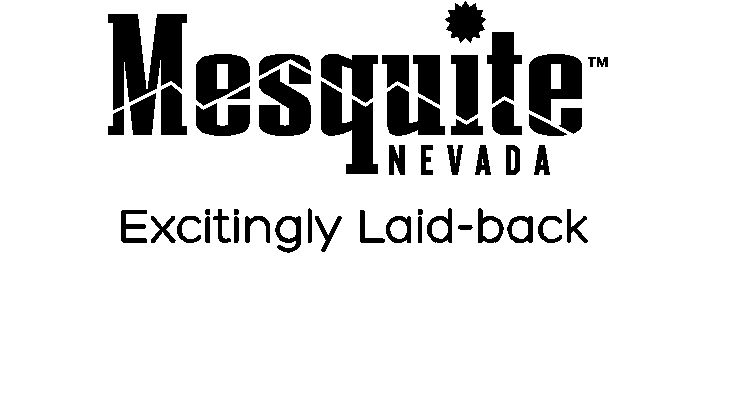 ACCOMMODATIONSNestled in the rugged Virgin River Valley, Mesquite sits on the edge of the Nevada/Arizona border and is just a short drive from Utah and Las Vegas. But no matter where you're coming from, it's worth the trip.Find the perfect accommodations for your needs - and your budget. Get the low-down on Mesquite hotels, motels, and RV parks. Stay in the heart of the action, or discover a secluded spot to get away from it all.
CasaBlanca Hotel Casino: CasaBlanca is a beautiful full-service Mesquite resort offering over 450 deluxe tower rooms and suites. CasaBlanca has a spacious, clean-air, 24-hour casino featuring over 800 video poker and slot machines, along with Blackjack, Craps, Roulette, Three Card Poker, Pai Gow, and Race and Sports Book. The resort also has a Cal Olson-designed 18 hole championship golf course, world class spa, three restaurants including Katherine's fine dining, a lagoon pool with water slide and live entertainment Tuesday through Sunday in the Skydome Lounge. The property also boasts 70,000 square feet in meeting and convention space. For more information, visit www.casablancaresort.com.Guess Eureka Casino Resort: The Eureka Casino Resort combines the comfort and relaxation of a resort hotel with the 24 hour excitement only a casino can provide. Built on 60 acres with scenic red table top mesas, the hotel features newly remodeled rooms and suites as well as a new resort swimming pool, separate from the casino. Family owned and operated, the resort features over six different room types with a goal of matching guests with their ideal accommodations. From its intimate poolside patio rooms to the grand Paramount Suite, the resort aspires to offer guests an individualized experience. Guests can take a swim in the refreshing pool or get pampered with an in-room massage, then they can recline in the poolside cabanas while enjoying the picturesque palm trees and lush garden setting. The resort features three restaurants from casual fare to gourmet dining. For more information, visit www.eurekamesquite.com.Virgin River Hotel Casino: Virgin River is a family and pet friendly casual property with the most family entertainment options available. There are over 700 newly remodeled rooms, an arcade, 24-lane bowling center featuring cosmic bowling, two pools and Jacuzzis. The casino features over 850 video poker and slot machines along with Blackjack, Craps, Roulette, Three Card Poker, Pai Gow and a Race and Sports Book. Live Keno and Bingo are also available daily. Dining options include a 24-hour café, bountiful buffet, and the only Starbucks in Mesquite. For more information, visit www.virginriver.com.Additional Hotel and Inn LodgingBest Western Mesquite Inn: Best Western Mesquite Inn is a smoke-free hotel property located off of I-15 and is in close proximity to many restaurants, a movie theater, shopping, casinos and the airport. Best Western Mesquite Inn is only 5 minutes from any of Mesquite's championship golf courses. Amenities include complimentary breakfast, high-speed internet, pool, in-room microwaves and refrigerators and also welcomes pets. For more information, call 702.346.7444. Desert Palms Motel: Desert Palms Motel offers a number of convenient amenities, including wireless internet, kitchenette, in-room movies, cable/satellite TV and welcomes pets. For more information, call 702.346.5756.Highland Estates Resort Hotel: Highland Estates Resort is centrally located next to seven championship golf courses, 24-hour gaming, great entertainment and day spas. It is also a convenient place to stay if guests are planning to visit the many different national parks in the surrounding area. Guests can book a spacious studio, one bedroom and two bedroom luxury condominium style suites. Each suite has a full kitchen, a separate living room and is smoke free. Resort amenities include two pools, hot tub, fitness center, tennis court, shuffle board courts, BBQ area, library, meeting room, and complimentary services, including   coffee bar,  laundry facilities, and Wi-Fi. For more information, visit www.highlandestatesresort.com.Holiday Inn Express and Suites:  This property is smoke-free and offers deluxe guest rooms. Amenities include complimentary Wi-Fi and local calls, voicemail, desk, microwave, refrigerator, coffee-maker, iron/ironing board, hairdryer, cable TV, hot breakfast buffet, pool and spa, exercise room, guest laundry facility, business center, game room, pet friendly environment, almost 3,000 sq. ft. of meeting space, catering and A/V services. This property specializes in golf, spa and honeymoon packages. For more information, visit www.ihg.com/holidayinnexpress/hotels/us/en/mesquite/mfhex/hoteldetail.The Springs Condominium Resorts: The Springs' elegant, fully-furnished townhouses are the perfect place for a weekend stay or an extended trip. With two and three bedroom models featuring open floor plans, you can stretch out in comfort and style. On site facilities include clubhouse, fitness center, swimming pool, hot tub, barbeque pavilion, and RV/boat parking. The resort is close to parks and walking trail system. For more information, visit www.thespringsmesquite.com.Stateline Casino and Motel: The Stateline Casino and Motel has 12 standard rooms with varying amenities. The casino has several slot machines to choose from as well as pool tables, dartboards and an on-site restaurant. For more information, call 702.346.5752.Long Term Lodging and RV ParksCasaBlanca RV Park: CasaBlanca RV Park is located behind the casino property adjacent to the tennis courts. There are 45 sites including 16 pull thru spots, all with electrical, water and sewer hookups and some even include phone jacks. In addition, CasaBlanca RV Park has showers and laundry facilities. For more information, visit www.casablancaresort.com/hotel/hotel-rv-park. Sun Resort RV Park: Sun Resorts RV Park was designed with large RVs in mind, providing pull-thru spots and back in spaces wide enough for large coaches. The Sun Resorts RV Park is a great place to relax and unwind with family and friends. Enjoy beautiful views of the Virgin Mountains. Whether you come to play golf or try your luck in a casino, staying in Mesquite has a little something to offer for everyone. For more information, visit www.sunresortsrv.com.Premier Mesquite Vacation Properties: Premier Mesquite Vacation Rentals are scattered throughout the Mesquite area. Many golf groups and couples on vacation want to share a two or three bedroom home instead of a few hotel rooms. Others love to have a lot more space to relax outside on a patio or BBQ for their guests. Enjoy a full kitchen, living room, bedrooms, full bathrooms and washer/dryers. You will feel right at home in these beautiful units. Some units are on the Wolf Creek golf course and others offer a pool/spa, exercise room and access to a clubhouse. All units offer free Internet access. Nightly (two night minimum), Weekly or Monthly rentals welcome. For more information, visit www.mesquitevacationrentals.com.